COMUNE DI TREMESTIERI ETNEO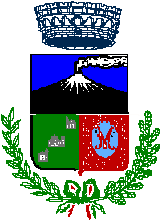 Città della Pace e del DonoBANDO DI GARA PER LA CESSIONE DI QUOTE DI PARTECIPAZIONE DEL COMUNE DI TREMESTIERI ETNEO  SOCIETA’ PARTECIPATA AGT.  MULTISERVIZI S.R.L.PREMESSAIl Comune di Tremestieri Etneo, con deliberazione del C.C. n  43 del 27.09.2017, autorizzava  l'alienazione delle partecipazioni possedute nella società a capitale A.G.T. S.R.L.”, nella misura del 32,50 % del totale del capitale sociale, ai sensi e per l’effetto dell’art. 10 del D. Lgs n. 175/2016 e s.m.i.Pertanto, in attuazione della predetta deliberazione  questo Ente intende offrire in vendita le quote della società qui sotto riportata, Le condizioni della   partecipazione da alienare sono le seguenti:ENTE CEDENTEComune di Tremestieri Etneo - P.zza Mazzini 1, - cap 95030 Tremestieri Etneo (CT). ITALIA. - PEC : comune.tremestierietneo@legalmail.it - Indirizzo internet - Profilo dell’amministrazione aggiudicatrice: www.comune.tremestieri.ct.itIl presente bando sarà consultabile anche sul sito istituzionale dell’Ente, al seguente indirizzo www.comune.tremestieri.ct.it al link Bandi di GaraOGGETTO DELLA PROCEDURACessione totale  delle quote della società "AGT S.R.L", in misura pari al 32,50%   del capitale sociale.Il prezzo a base d’asta è fissato in €  0 , pari al valore risultante dalla perizia di stima Prot.  19953  del  26.07.2018.       D.     REQUISITI DEI CONCORRENTISono ammessi a partecipare i soggetti che siano in possesso dei requisiti per l’ammissione a soci, come previsto nello statuto della Società partecipata,  e cioè ai sensi dell’art. 7 dello  Statuto gli enti pubblici e le socirtà a totale partecipazione pubblica e che non versino in condizioni di incapacità a contrattare con le pubbliche Amministrazioni ai sensi delle norme vigenti in materia.  E. CONDIZIONI GENERALIPer prendere parte alla gara gli interessati dovranno presentare, a pena di esclusione e tassativamente entro il termine sotto indicato e secondo le condizioni di seguito riportate:A — Documentazione - Domanda di partecipazione, redatta in bollo, corredata dalla fotocopia del documento di identità del sottoscrittore;B - Offerta economica, redatta in bollo.Il plico unico contenente la documentazione (Busta A) e l’offerta economica (Busta B), pena l’esclusione dalla gara stessa, deve essere sigillato con ceralacca o nastro adesivo non removibile e controfirmato su tutti i lembi di chiusura, e deve pervenire esclusivamente al Comune di Tremestieri Etneo- P.zza Mazzini n. 1, - cap 95030 Tremestieri Etneo (CT) - , a mezzo raccomandata A/R del servizio postale, ovvero mediante agenzia di recapito autorizzata, o mediante consegna a mano all'Ufficio Protocollo dell'Ente, che ne rilascerà apposita ricevuta, negli orari di apertura (. Il termine ultimo per la presentazione delle offerte è fissato entro 15 giorni dalla data di pubblicazione sulla Gurs . Il plico deve recare all’esterno, oltre all’intestazione del mittente e dell’indirizzo dello stesso, l’oggetto della gara, e il giorno e l’ora di scadenza del termine di presentazione delle offerte. Il recapito tempestivo del plico rimane ad esclusivo rischio del mittente. Non saranno in alcun caso presi in considerazione i plichi pervenuti oltre il suddetto termine perentorio di scadenza, anche indipendentemente dalla volontà del concorrente ed anche se spediti prima del ternine medesimo. . Il plico unico deve contenere al suo interno due buste, a loro volta sigillate con ceralacca o nastro adesivo e controfirmate sui lembi di chiusura, recanti l’intestazione del mittente, l’oggetto della gara e la dicitura, rispettivamente, “A-Documentazione” e “B-Offerta”.La busta “A-Documentazione” dovrà contenere, a pena di esclusione, i seguenti documenti:Domanda di partecipazione alla gara redatta in bollo (una marca da € 16,00), in lingua italiana, datata e sottoscritta dal legale rappresentante del soggetto concorrente;Dichiarazione sostitutiva in carta semplice, ai sensi degli artt. 46 e 47 del D.P.R. 20/12/2000, N. 445, sempre resa dal legale rappresentante dell’ente  pubblico o  società a partecipazione pubblica    nella quale trattandosi di enti pubblici e per le PP.AA. di cui all’art. 1, comma 2, del D. Lgs 165/2001 e s.m.i.:  sia indicata  la denominazione, sede legale, codice fiscale e partita I.V.A., generalità del sottoscrittore rappresentante legale e/o negoziale che opera in nome e per conto dell’Ente ed indicazione dei riferimenti della relativa deliberazione o determinazione a contrattare;che il sottoscrittore si trova nel pieno e libero godimenti dei diritti civili e politici;che non è pendente nei propri confronti procedimento per l’applicazione di una delle misure di prevenzione di cui all’ art. 3 della Legge N. 1423/1956 e s.m.i., e che non sussiste alcuna delle cause ostative previste dall’art. 10 della Legge 31/05/1965, N. 575 e s.m.i.;che nei propri confronti non è stata pronunciata sentenza di condanna passata in giudicato, o emesso decreto penale di condanna divenuto irrevocabile, oppure sentenza di applicazione della pena su richiesta, ai sensi dell ‘art. 444 del Codice di Procedura Penale per reati gravi in danno dello Stato o della Comunità che incidono sulla moralità professionale o per i reati di partecipazione ad uno organizzazione criminale, corruzione, frode, riciclaggio; tutti gli eventuali provvedimenti penali comunque pronunciati nei propri confronti vanno dichiarati dal concorrente;che nei propri confronti non è stata applicata la sanzione interdittiva di cui all’art. 9, comma 2, lett. c), del D. Lgs. 231/2001 e s.m.i. o altra sanzione che comporta il divieto di contrarre con la pubblica amministrazione;di aver preso conoscenza e di accettare integralmente tutte le condizioni riportate nel Bando di gara;di impegnarsi a corrispondere il prezzo offerto in sede di gara secondo le modalità di pagamento contenute nel punto I) del bando stesso.Fotocopia del documento di identità del/i sottoscrittore/i;Per chi agisce per procura speciale o generale: originale o copia conforme all’originale della relativa procura notarile;La Busta “B-Offerta economica” dovrà contenere offerta in bollo (€ 16,00) redatta in lingua italiana, sottoscritta dal rappresentante legale del concorrente, indicante, a pena di esclusione:il prezzo offerto, oltre che in cifre anche in lettere, in rialzo rispetto a quello a base di gara. Non saranno ammesse offerte pari o in ribasso rispetto al prezzo a base d'asta; non saranno ammesse neppure offerte parziali, condizionate, indeterminate ovvero recanti cancellazioni, aggiunte o correzioni non espressamente approvate con postilla fnnata dall’offerente. In caso di discordanza tra l’importo in cifre e quello in lettere, sarà tenuta valida l’offerta più vantaggiosa per l’Amministrazione.la dichiarazione che l’offerta economica presentata è incondizionata, ferma, vincolante, irrevocabile ai sensi dell ‘art. 1329 c.c. fino a 180 giorni dalla data di scadenza di presentazione delle offerte prevista dal bando di gara.PROCEDURA DI AGGIUDICAZIONELa gara sarà aggiudicata col metodo dell’asta pubblica, ai sensi dell art. 73, comma 1, lettera c) del R.D. N. 827/1924 e s.m.i., da effettuarsi col metodo delle “offerte segrete”, da porre a confronto con il prezzo a base d’asta. L’aggiudicazione, avrà luogo in favore del soggetto che, in possesso dei requisiti richiesti, avrà offerto il prezzo più elevato rispetto a quello posto a base d’asta. Non sono ammesse offerte a ribasso.L’aggiudicazione avverrà in seduta pubblica, che si terrà presso la sede comunale, P.zza Mazzini 1, 95030 Tremestieri Etneo (CT), alla presenza di apposita commissione.La commissione, constatata la conformità formale dei plichi rispetto a quanto stabilito dal bando, nonché l’integrità degli stessi, procederà alla verifica della documentazione presentata, all’ammissione delle offerte idonee ed alla successiva apertura delle buste contenenti le offerte economiche. La Commissione procederà, quindi, alla lettura delle offerte economiche, tra quelle valide pervenute, indicando, poi, tra le valide pervenute, quelle con prezzo più alto rispetto alla base d’asta. Quindi procederà all’aggiudicazione provvisoria in favore del concorrente che, in possesso dei requisiti, abbia offerto il maggior prezzo rispetto a quello a base d’asta. La gara sarà aggiudicata anche in caso di una sola offerta utile e valida, purché superiore o uguale al prezzo a base d’asta. Le offerte inferiori al prezzo a base d’asta non saranno considerate valide e saranno escluse dalla gara.Nel caso di parità di offerta tra due o più concorrenti, tutti in possesso dei necessari requisiti, che risultasse essere anche l’offerta più alta, la Commissione inviterà i concorrenti che hanno proposto il medesimo prezzo migliore a far pervenire, entro il termine stabilito nella medesima seduta pubblica, una ulteriore offerta migliorativa. In caso di ulteriore parità si procederà, allo stesso modo, fino ad ottenere il prezzo più elevato. Dell’esito della procedura di aggiudicazione sarà redatto apposito verbale, a cura del segretario della Commissione. L’aggiudicazione provvisoria al soggetto che avrà presentato l’offerta più alta, avrà effetti obbligatori e vincolanti per l’aggiudicatario, mentre per il Comune di Tremestieri Etneo, gli obblighi sono subordinati all’espletamento della procedura prevista per la verifica dei requisiti necessari alla stipula contrattuale, che abbia condotto ad un esito positivo, cui seguirà il provvedimento di aggiudicazione definitiva. Il Comune di Tremestieri Etneo, si riserva comunque la facoltà di sospendere o revocare, in qualunque momento, la procedura e/o di non procedere alla vendita, a suo insindacabile giudizio, senza che possa essere avanzata alcuna pretesa o responsabilità nei suoi confronti.Per quanto non previsto si renderanno applicabili le disposizioni di cui agli artt 76 ss. Del R.D. 827/1924 e s.m.i..STIPULAZIONE DEL CONTRATTO DI CESSIONEIl Comune di Tremestieri Etneo comunicherà con PEC l’esito della gara all’aggiudicatario provvisorio, assegnando un ternine per la presentazione dei documenti a comprova di quanto autocertificato in sede di gara; il Comune prowederà d'ufficio all'acquisizione dei documenti ottenibili presso altre Pubbliche Amministrazioni, ai sensi del D.P.R. n. 445/2000 e s.m.i.Una volta accertata la veridicità della autocertificazioni, il Comune procederà all'aggiudicazione definitiva della gara con detenmina del Responsabile del Settore competente.La stipulazione del contratto di cessione avverrà per atto pubblico-amministrativo a rogito del Segretario Comunale, ad avvenuto pagamento dell’intero prezzo di cessione da parte dell'aggiudicatario.La mancata e non giustificata presentazione dell’aggiudicatario alla firma del contratto comporta la decadenza dall’acquisto, con conseguente violazione dei doveri di responsabilità precontrattuale in capo all’acquirente Tutte le spese contrattuali, imposte, diritti, commissioni, ecc. saranno integralmente a carico dell aggiudicatario stesso, giusta art. 62 del R.D. 827/1924 e s.m.i..PREZZO D’ACQUISTOIl contraente deve provvedere al pagamento del prezzo di acquisto in un unica soluzione  ( decadenza da ogni diritto conseguente l’aggiudicazione, fatti salvi i maggiori danni. Il versamento dovrà avvenire presso la Tesoreria del Comune di Tremestieri Etneo  - Banca Intesa San Paolo  _ Via Mariano Stabile 152 – Palermo -   IBAN: IT 87 R 03069 04630 100000300015. Copia delle ricevute di versamento dovranno essere esibite al Segretario Comunale, affinché ne sia dato atto nel contrattoIl presente bando sarà pubblicato sul sito internet del Comune di  Tremestieri Etneo all’indirizzo ww al link Bandi di Gara, nonché all’Albo Pretorio On-Line e per estratto sulla G.U.R.S nonché all’albo dei Comuni limitrofiDATA DI SVOLGIMENTO DELLA GARALa gara sarà esperita, in seduta pubblica, secondo le modalità del presente bando, presso la sede del Comune di Tremestieri Etneo, sita in P.zza Mazzini n. 1 - 95030 Tremestieri Etneo (CT). La data di svolgimento della gara è prevista per il giorno          a partire dalle ore        . Il Comune di Tremestieri Etneo si riserva, comunque, la facoltà di non procedere all’espletamento della gara ovvero di disporre il rinvio del termine predetto. Possono presenziare alle sedute pubbliche i legali rappresentanti delle società o degli enti partecipanti o, in alternativa, le persone munite di specifica delega conferita dai rispettivi rappresentanti legali ovvero le persone fisiche che abbiano fatto richiesta di partecipare alla gara.TRATTAMENTO DEI DATI PERSONALIIl Comune di  Tremestieri Etneo  opererà secondo quanto previsto dal D. Lgs. 196/2003; la raccolta dei dati personali ha la finalità di consentire l’accertamento dell’idoneità dei concorrenti a partecipare al pubblico incanto. L’eventuale rifiuto di fornire i dati costituirà motivo di esclusione dalla gara. Il trattamento dei dati verrà attuato mediante strumentazione manuale, informatica e telematica idonea e la loro conservazione avverrà tramite archivi cartacei ed informatici.CONTROVERSIEPer ogni controversia che dovesse insorgere con l’aggiudicatario sarà competente l’Autorità Giudiziaria del Foro di Catania , con espressa esclusione della clausola arbitrale.Per tutto quanto non previsto dal presente avviso, sarà fatto riferimento al R.D. 23/05/1924, N. 827 e s.m.i., nonché a tutte le altre norme in materia.RESPONSABILE DEL PROCEDIMENTOAi sensi della Legge n. 241/1990 e s.m.i., responsabile del procedimento è la Dott.ssa Letizia Scannaliato Tel.: 095.7419265. e-mail: aagg@comune.tremestieri.ct.it. Il Responsabile della 1^ Direzione-Affari Generali è la Dott.ssa Concetta Furia Tel: 095.7419215.Tremestieri Etneo li, Il responsabile Direzione 1^ ( Dott.ssa Concetta Furia)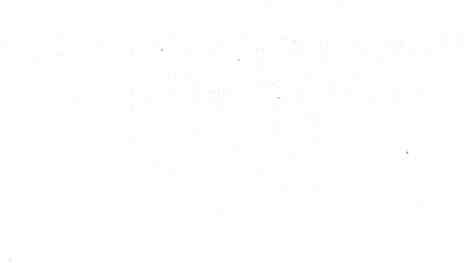 